SERVIÇO PÚBLICO FEDERALUNIVERSIDADE FEDERAL DE ALAGOASINSTITUTO DE GEOGRAFIA, DESENVOLVIMENTO E MEIO AMBIENTE PROGRAMA DE PÓS-GRADUAÇÃO EM GEOGRAFIA – PPGG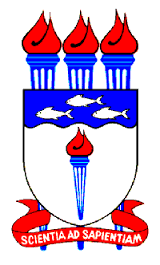 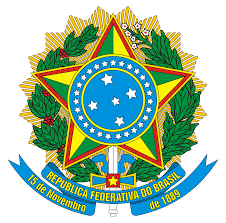 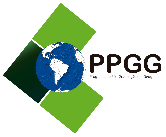 ANEXO II – TERMO DE COMPROMISSO (APENAS DOCENTE PERMANENTE)TERMO DE COMPROMISSO Eu, , CERTIFICO que estou ciente das normas vigentes no Programa de Pós-Graduação em Geografia, do Instituto de Geografia, Desenvolvimento e Meio Ambiente, da Universidade Federal de Alagoas, por meio de seu Regimento e Resoluções internas, e comprometo-me a zelar pelo seu cumprimento, além de atender as solicitações do programa no auxílio das atividades acadêmicas e administrativas quando assim designado pelo colegiado. Abaixo os itens a serem atendidos durante este triênio (2021-2024).Ministrar, pelo menos, 01 (uma) disciplina no período de 02 (dois) anos; Orientar, pelo menos, 01 (uma) dissertação de mestrado concluída e aprovada;Publicar como autor ou coautor, pelo menos, 02 (dois) artigos pertinentes à área de atuação no Programa, em veículo de divulgação científica ou tecnológica (periódico indexado e pertinente à área); Coordenar, pelo menos, um projeto de pesquisa na área de concentração e integrar grupo de pesquisa cadastrado no Diretório de Grupos de Pesquisa do CNPq; eManter atualizado o Curriculum Lattes e prestar as informações para o Relatório Anual da Capes (Coleta Sucupira).